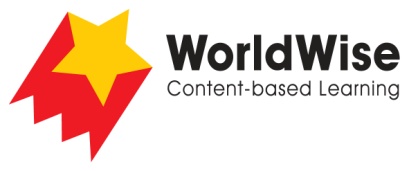 Grade 5 – Investigations							Animals and UsPart 5 – Present and shareLook over all of the information that you have gathered in your investigation. What are the most important ideas about your topic? Write an argument about the question you have been investigating.You could use the following structure to help you to put your argument together.Once completed make sure you save this file.What is the argument about?Many people like to keep 
dogs as pets in city apartments. What is your point of view on this topic?This is not a good thing. Dogs need to be outdoors where there is grassSupporting arguments1Apartments have no yards.2Dogs are often left in apartments all day without company.3Cities are very polluted which is not good for dogsArguments against and 
why these are not correct 
in your opinionSome people say that dogs can be looked after very well in apartments. Dogs can get exercise at parks. This may be true, but many parks do not allow dogs and dogs are not allowed to run freely because of park rules.ConclusionPeople who want to keep dogs as pets need to make sure that the needs of the dog come first. 